IZEN-EMATEA / INSCRIPCIONESLEHIAKETA/COMPETICION:GIPUZKOAKO SLALOM TXAPELKETA GURPIL AULKIAN“ SERGIO FERNANDEZ MEMORIALA”CAMPEONATO DE GIPUZKOA DE SLALOM EN SILLA DE RUEDAS “MEMORIAL SERGIO FERNANDEZ”GIPUZKOAKO SLALOM TXAPELKETA GURPIL AULKIAN“ SERGIO FERNANDEZ MEMORIALA”CAMPEONATO DE GIPUZKOA DE SLALOM EN SILLA DE RUEDAS “MEMORIAL SERGIO FERNANDEZ”DATA/FECHA:2024.02.18 / 18.02.20242024.02.18 / 18.02.2024TALDEA/CLUB:IZEN-EMATEA EGITEN DUENA:PERSONA QUE REALIZA LA INSCRIPCION:IZEN-EMATEA EGITEN DUENA:PERSONA QUE REALIZA LA INSCRIPCION:LIZENTZIAKIROLARIAREN IZENAFROGA / PRUEBAFROGA / PRUEBADIBISIOALICENCIANOMBRE DEL DEPORTISTAER/CRKAN/ELIMDIVISIÓN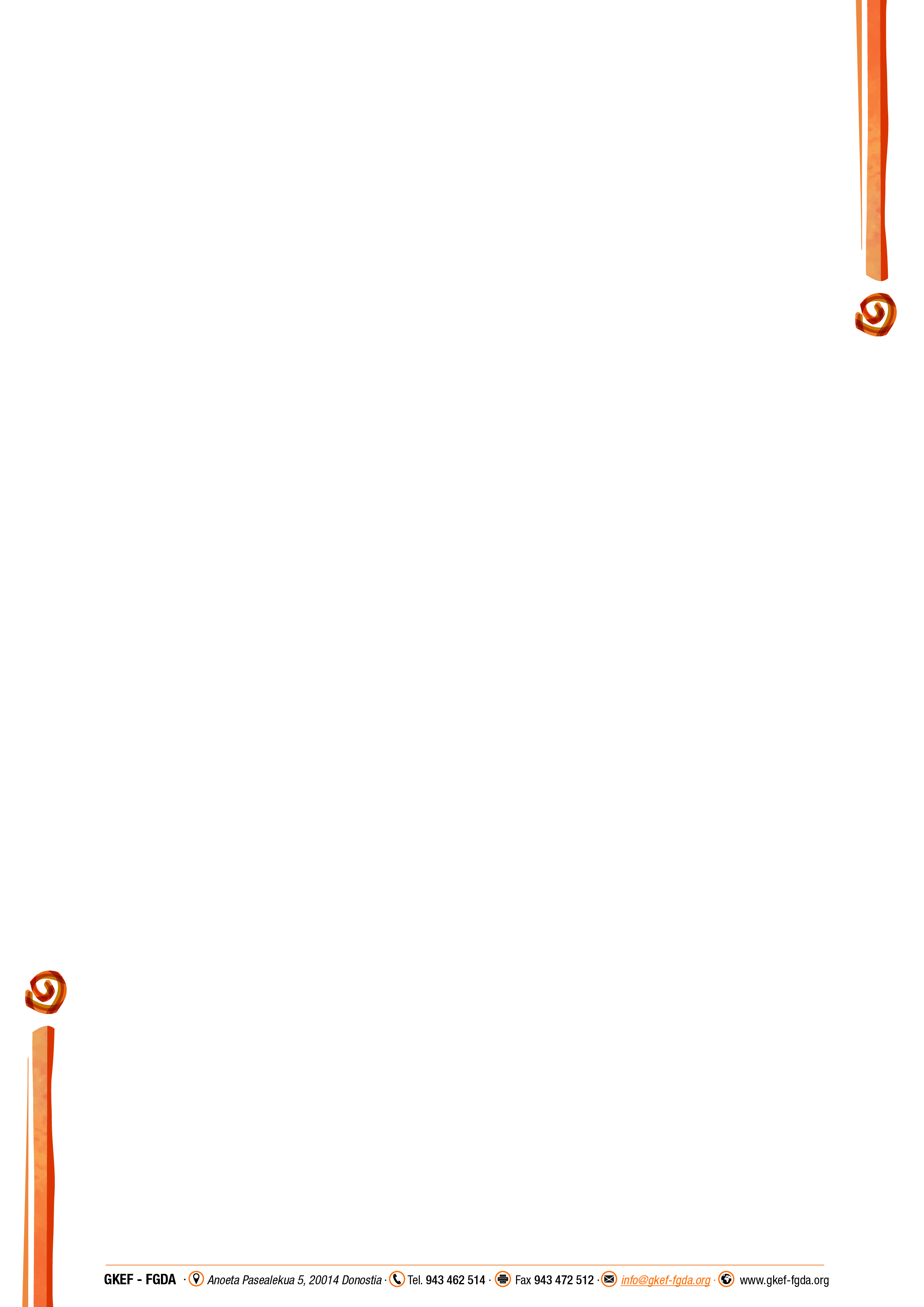 